CITTA’ DI ROSARNO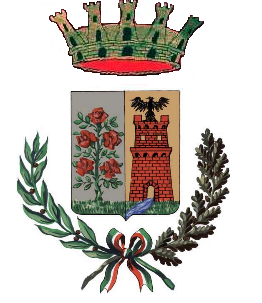 (Città Metropolitana di Reggio Calabria)Viale della Pace - 89025 ROSARNOUfficio Tecnico 3°U.O.C. PatrimonioTel. 0966/7101 Fax 0966/780042MANIFESTAZIONE DI INTERESSE PER L’AFFIDAMENTO IN CONCESSIONE DELLA GESTIONE DELL’ANFITEATRO SU VIA SOTTOTENENTE GANGEMIISTANZA DI PARTECIPAZIONEAl Comune di RosarnoIII U.O.C.Area Tecnica 1Ufficio PatrimonioViale della Pace 89025 Rosarno (RC)Pec: comune.rosarno@pec.comune.rosarno.rc.itIl/La Sottoscritto/a (cognome e nome) _________________________________________________nato/a a _________________ Provincia  ________Nazionalità __________________il __/___/ __residente a ______________________ Provincia _________via/piazza ___________________n__ai sensi degli articoli 46 e 47 del D.P.R. 445/200 e nella consapevolezza delle sanzioni penali previste dall’art. 76 del D.P.R. 445/2000 per le ipotesi di falsità in atti e dichiarazioni mendaci, dichiarando di agire nella qualità di __________________________________________________C.F. ______________________________________P. IVA ________________________________Tel. ____________________E.Mail ___________________________PEC ___________________CHIEDE DI PARTECIPARE MANIFESTAZIONE DI INTERESSE PER L’AFFIDAMENTO IN CONCESSIONE DELLA GESTIONE DELL’ANFITEATRO SU VIA SOTTOTENENTE GANGEMI:1. Di aver preso visione del Capitolato d’oneri2. Di accettare le condizioni richieste nel disiplinare di gara;2. Di avere effettuato il sopralluogo o di conoscere l’area;3. Di voler ricevere informazioni e delucidazioni alla email _____________________________Letto, confermato e sottoscritto in ogni sua parteData _______________				Firma ___________________________